ЖСК «Поместье у Озера»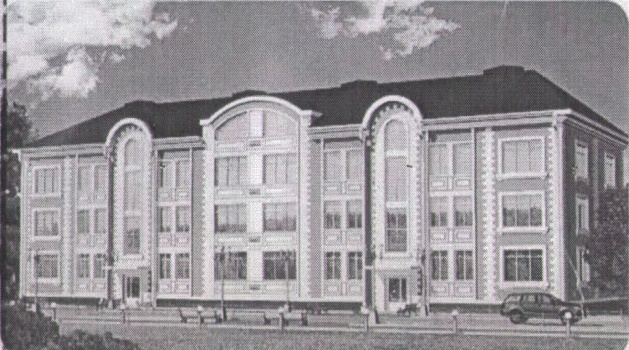 195112 г .Санкт-Петербург Карла Фаберже  пл.,8 лит. А. оф.218ИНН 7806482698 КПП 780601001 ОГРН 1127847386480                                       телефон 89602619311    эл.почта tata.scher@mail.ru                                                                             		                                             Протокол № 4/17-ОСг.Всеволожск				                 «27» мая 2017 г. 	Очередное годовое собрание собственников помещенийв МКД, расположенному по адресу: Лен.обл. г. Всеволожск ул.Советская  д.41, проведено по инициативе Председателя правления действующего на основании устава ЖСК в соответствии со ст.ст.44-48 Жилищного кодекса РФ                                                                                                                               Общая площадь жилых помещений в доме-1507кв.метров. Общее количество голосов собственников помещений в МКД- 45. Количество собственников помещений, принявших участие в голосовании-9 голосовx, что составляет 20% от общего количества.	Остальные собственники помещений в МКД, для участия в общем собрании не прибыли.	Кворум отсутствует. Общее собрание собственников помещений не правомочно.	Повестка собрания .1.Отчет правления ЖСК « Поместье у Озера» о финансово-хозяйственной  деятельности правления ЖСК « Поместье у Озера» за 2016 г.  2. Принятие сметы доходов и расходов на 2017 г.3. Отключении от электроэнергии жилых помещений , принадлежащих собственникам  ,имеющим задолженность   по ЖКУ   за 2 месяца и более .                                                                                                                                              4.  Оплата ОДН холодной воды по общедомовому   счётчику       В  связи  с  отсутствием  кворума,  голосование  по  вопросам,  входящим  в  повестку дня собрания не осуществлялось.В  соответствии  с  ч. 1  ст. 47 ЖК  РФ  в  случае,  если при проведении  общего  собрания собственников  помещений  в  многоквартирном  доме  путём  совместного  присутствия собственников  помещений  в  данном  доме  для  обсуждения  вопросов  повестки  дня  и  принятия решений по вопросам, поставленным на голосование, такое общее собрание не имело указанного в ч. 3 ст. 45 ЖК РФ кворума, в дальнейшем решения общего собрания собственников помещений в многоквартирном  доме  с  такой  же  повесткой  могут  быть  приняты  путём  проведения  заочного голосования  (передачи  в  место  или  по  адресу,  которые  указаны  в  сообщении  о  проведении общего  собрания  собственников  помещений  в  многоквартирном  доме,  оформленных  в письменной форме решений собственников по вопросам, поставленным на голосование).Председатель правления ЖСК                 Шерстобитова Татьяна 	МихайловнаВ  целях  соблюдения  режима  конфиденциальности  подпись Председателя ЖСК  при размещении протокола на официальном интернет-сайте ЖСК, для всеобщего просмотра недоступны.